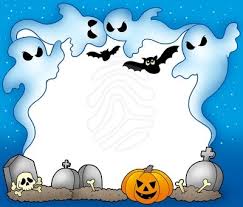 Halloween Activity DayOn Wednesday October 31th we will be having a Halloween “celebration” complete with crafts, fun Math and Language Arts games! *Please do not send in any treats. (I will have some “goodies” for the children.) If you are free to volunteer in the classroom that morning from 10:00am until   12:00pm please let me know.				Thank you!! 